DEVKI MAHAVEER MEDICAL COLLEGE & RESEARCH HOSPITALGarhwa, JharkhandAlternate source of Energy (7.1.3)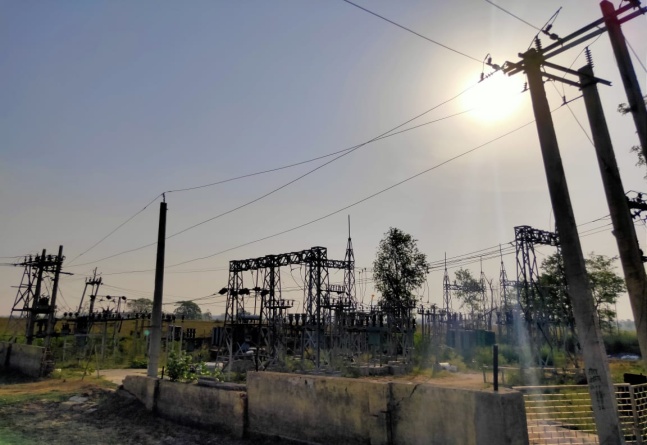 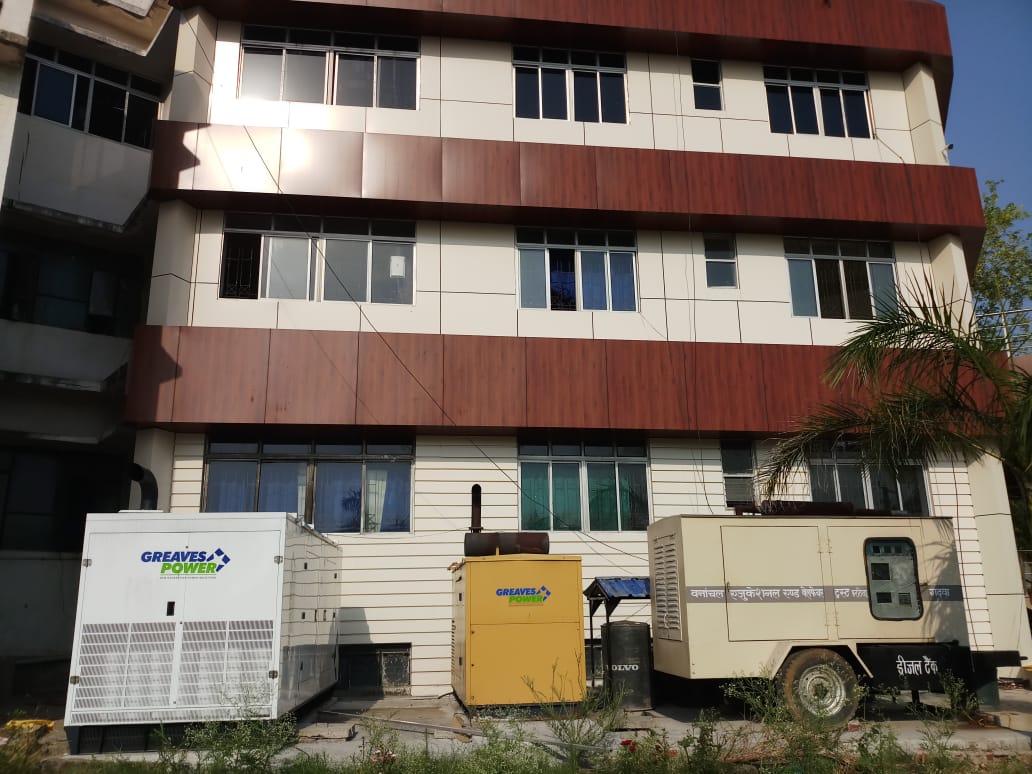 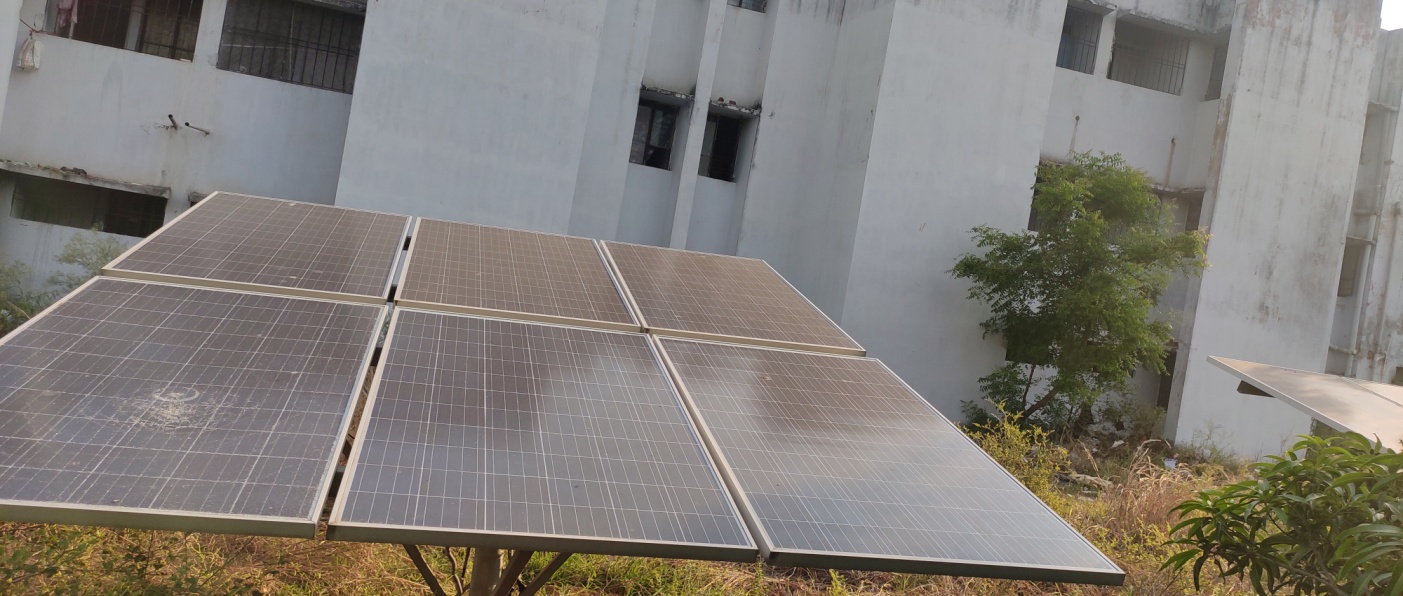 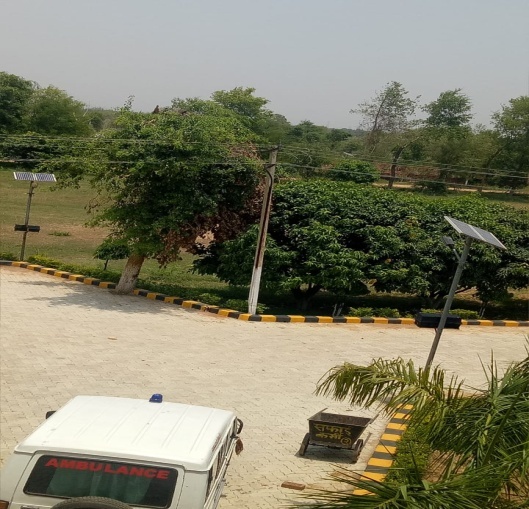 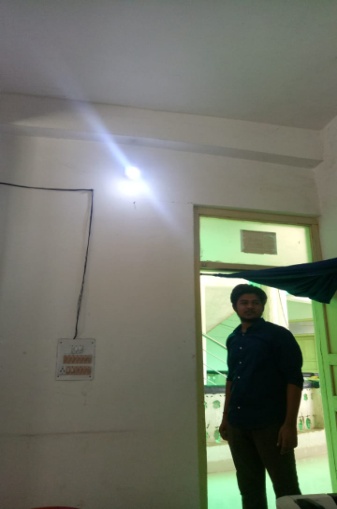 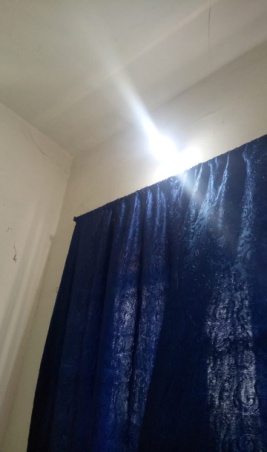 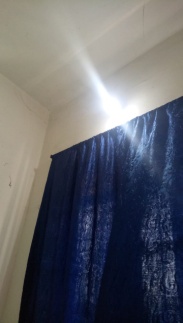 DEVKI MAHAVEER MEDICAL COLLEGE & RESEARCH HOSPITALGarhwa, JharkhandWaste Management system (7.1.4)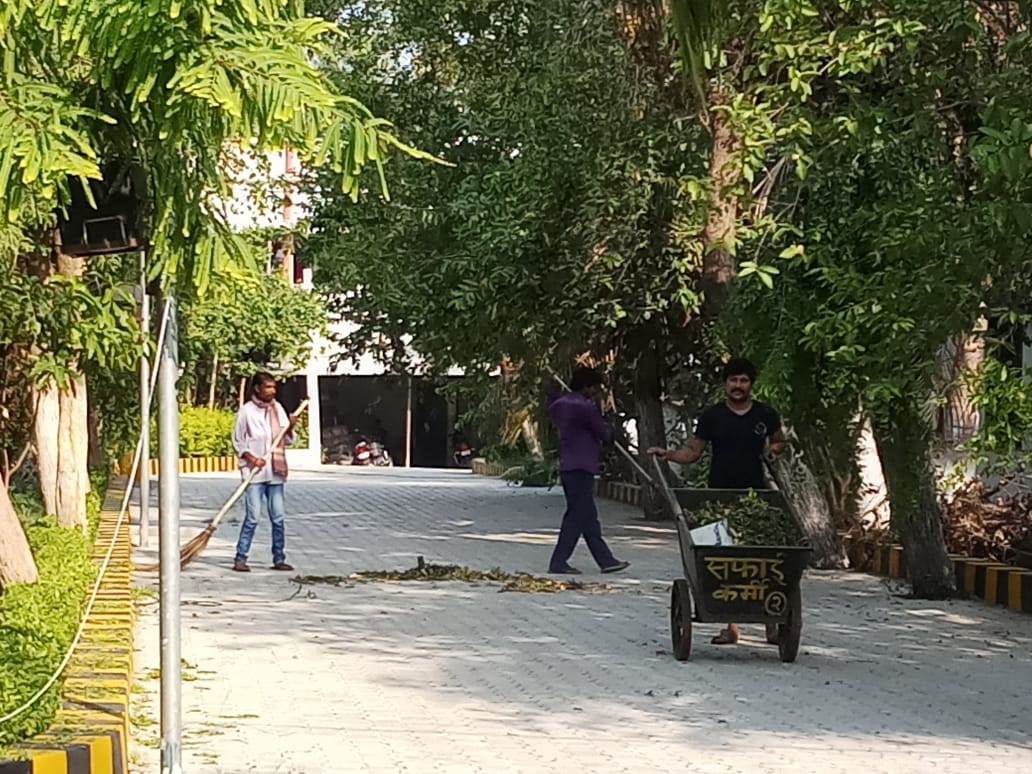 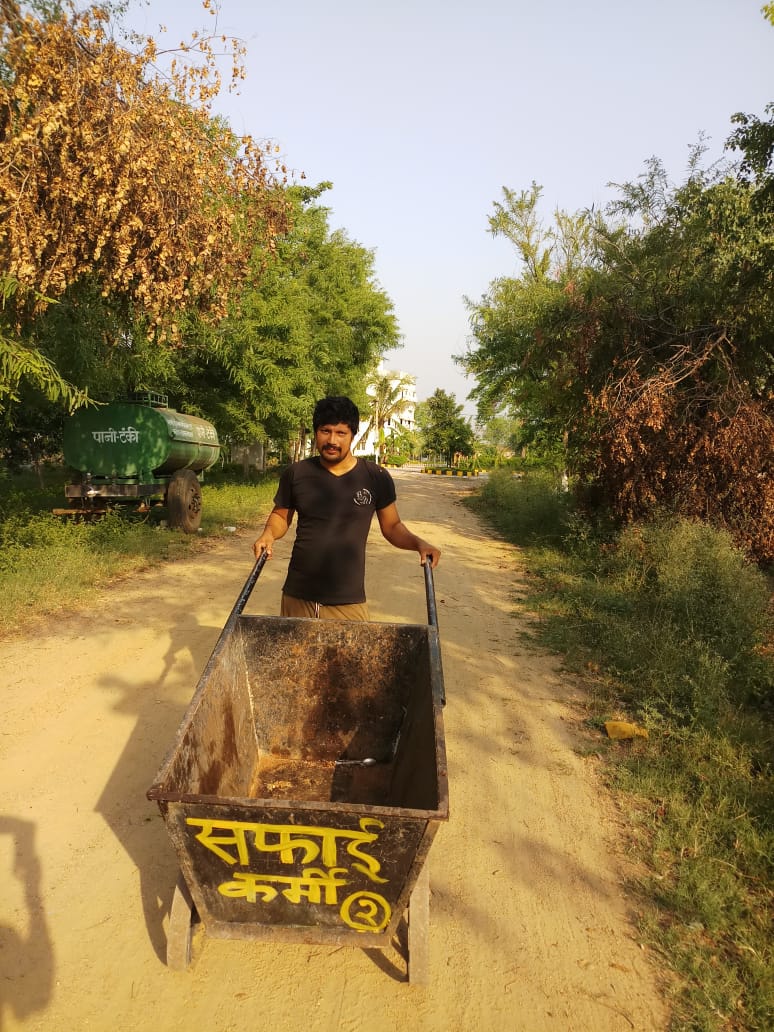 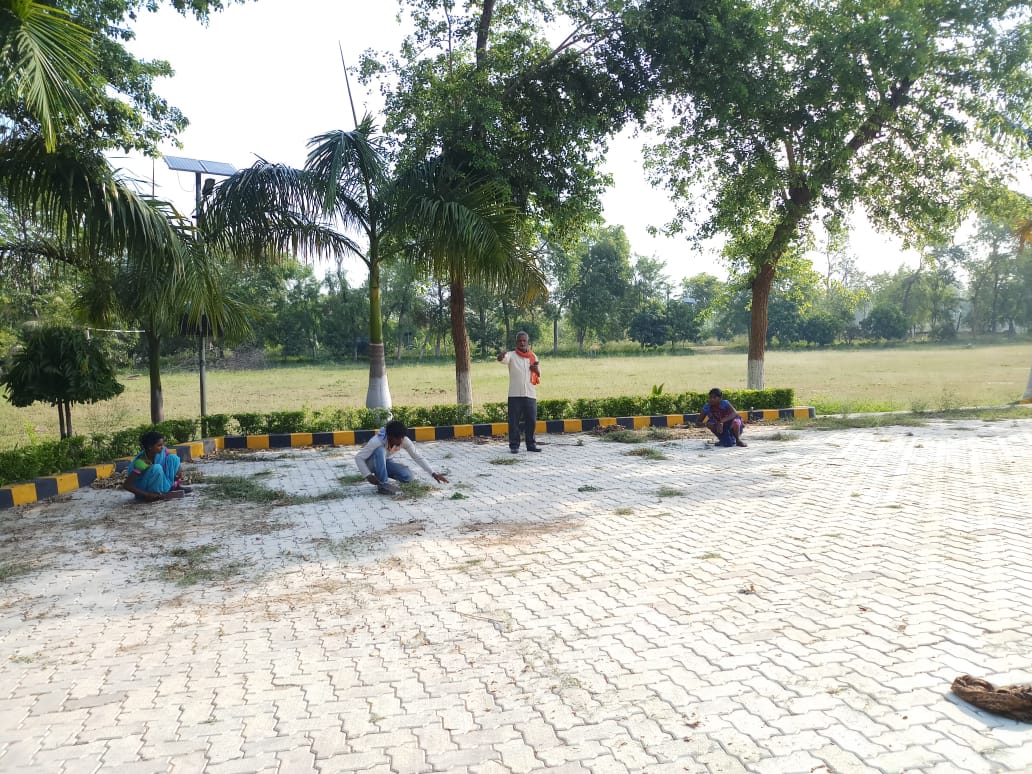 DEVKI MAHAVEER MEDICAL COLLEGE & RESEARCH HOSPITALGarhwa, JharkhandWater Harvesting (7.1.5)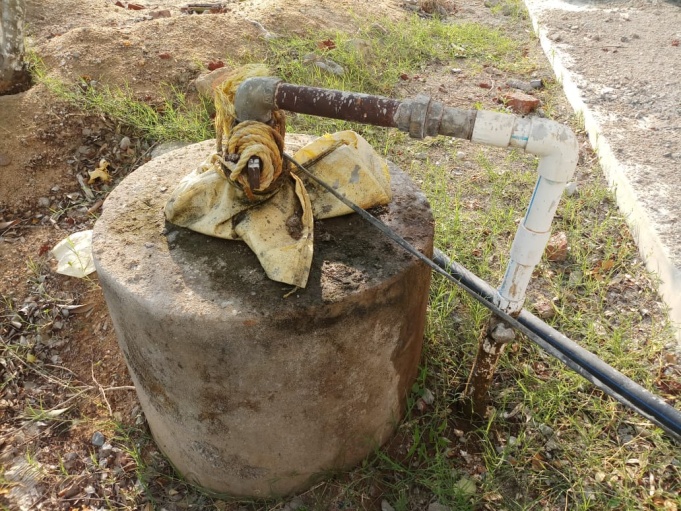 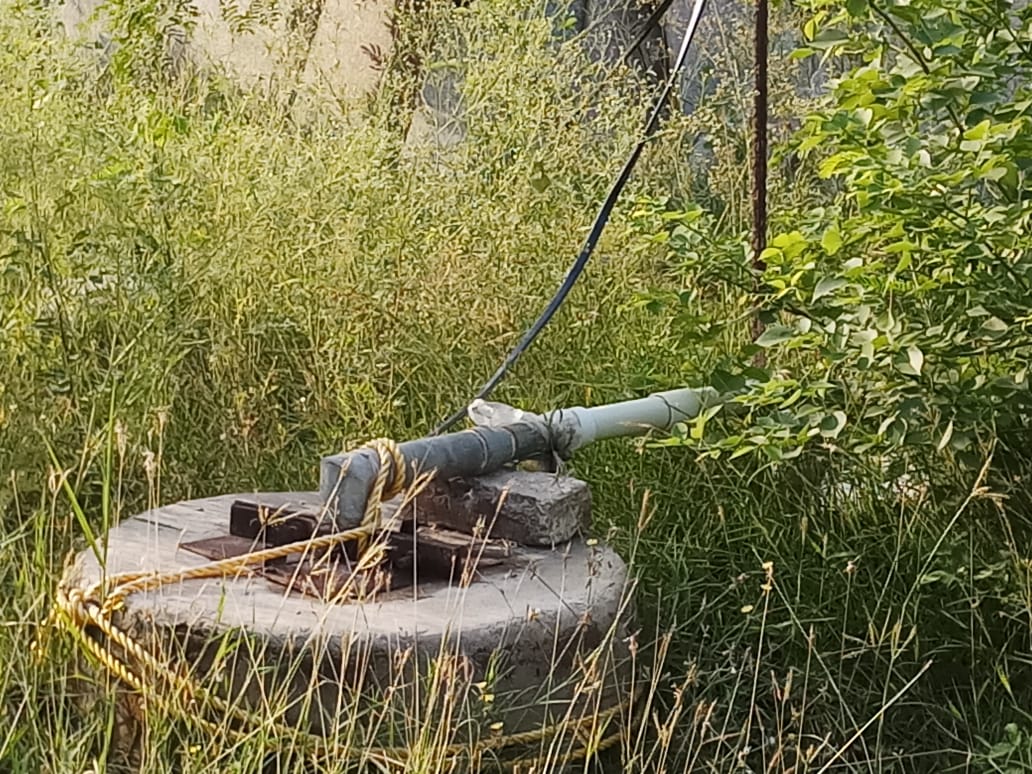 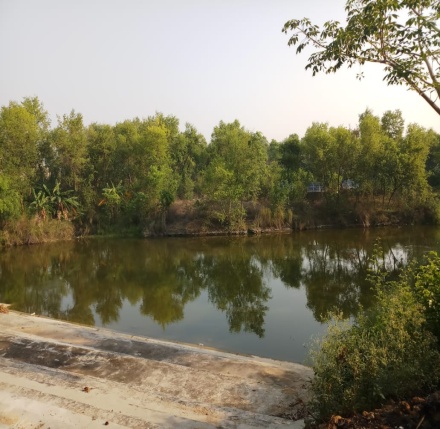 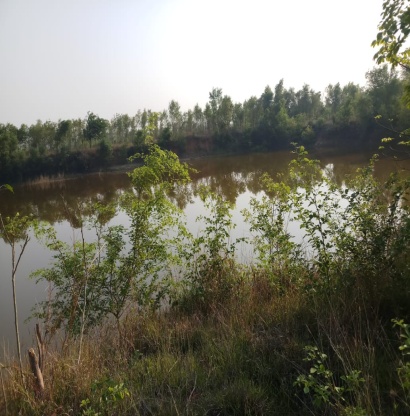 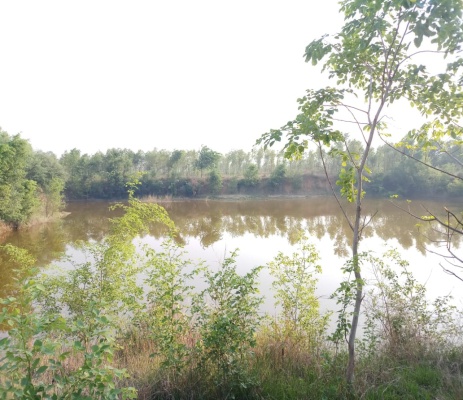 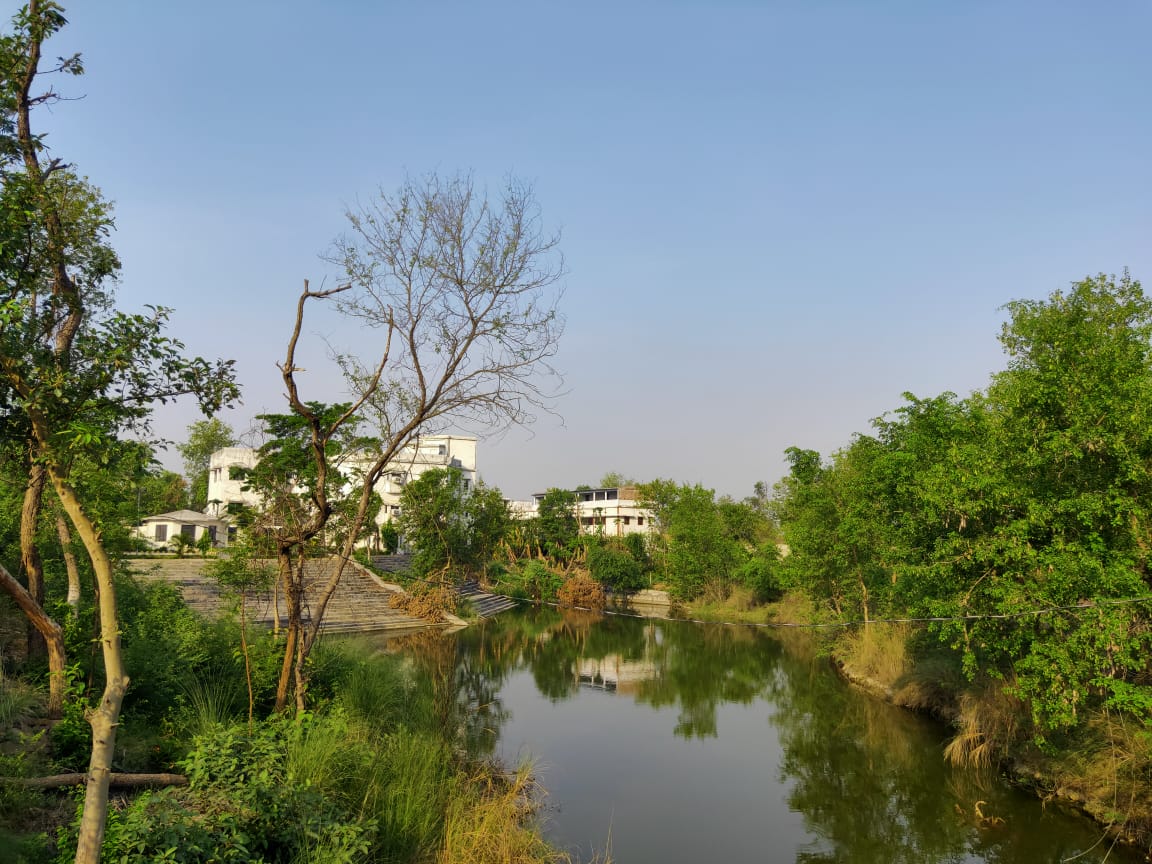 